Word Lesson 8 – Using Illustrations and Graphics Part 1: Use Figure 8-1 to label the contextual tab Picture Tools Format.  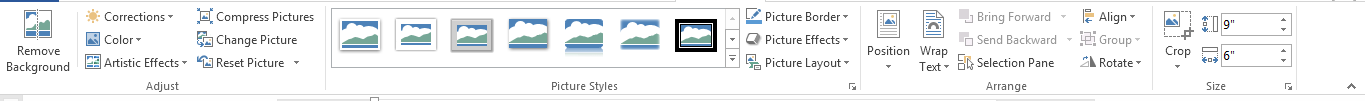 Part 2 – Vocabulary: Part 3: Certification SkillsHow do you insert a picture? How do you resize a picture? How do you apply a style to a picture? How do you apply an effect to a picture? How do I change a picture to a SmartArt graphic? How do I change the color of a picture? How do I apply artistic effects to a picture? How do you position the picture in a document? How do you wrap text around a picture? How do you insert a shape? How would you change text to WordArt? How do you resize an image? Part 4:  Fill in the following Table: Caption Cell Clip Art Compress Crop Drawing Canvas Embedded Object Floating Object Inline ObjectLabel Linked Object Resetting Scale Screen ClippingsScreenshot Shapes SmartArt Graphics WordArt Type Purpose Remove BackgroundCorrections Color Artistic Effects Compress Picture Change Picture Reset Picture 